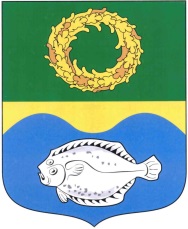 РОССИЙСКАЯ ФЕДЕРАЦИЯКАЛИНИНГРАДСКАЯ ОБЛАСТЬОКРУЖНОЙ СОВЕТ ДЕПУТАТОВМУНИЦИПАЛЬНОГО ОБРАЗОВАНИЯ«ЗЕЛЕНОГРАДСКИЙ ГОРОДСКОЙ ОКРУГ»(первого созыва)РЕШЕНИЕ     от  4 ноября 2016 года                                                             № 91     г. ЗеленоградскО согласовании предоставления Управлению Федерального казначейства по Калининградской области в безвозмездное пользование нежилых помещений, расположенных по адресу: г. Зеленоградск, Курортный проспект, д. 15	Заслушав и обсудив информацию заместителя главы администрации муниципального образования «Зеленоградский городской округ» В.А.Беляева, рассмотрев ходатайство руководителя Управления Федерального казначейства по Калининградской области Т.Ф. Кузяевой,  руководствуясь пунктом 7.1. Положения о порядке управления и распоряжения муниципальным имуществом муниципального образования «Зеленоградский район», утвержденного решением районного Совета депутатов муниципального образования «Зеленоградский район» от 26 мая 2014 года № 217, окружной Совет депутатов муниципального образования «Зеленоградский городской округ»Р Е Ш И Л:        1. Согласовать предоставление Управлению Федерального казначейства по Калининградской области в безвозмездное пользование сроком на три года нежилых помещений второго этажа №№11-15, 17-20 общей площадью 107,4 кв. м, расположенных по адресу: Калининградская область, город Зеленоградск, Курортный проспект, д. 15.        2. Решение вступает в силу со дня его подписания.Глава муниципального образования«Зеленоградский городской округ»         				       С.В. Кулаков   